AS91076 and AS91075
“Construct and Implement a plan to program a Minecraft Agent to complete a basic task”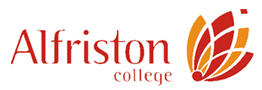 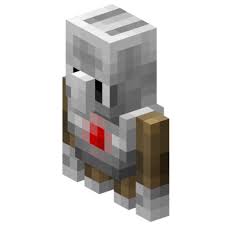 Table of ContentsProject BriefPlease insert your brief statement in the following boxPlanning and ImplementationVariables:Please insert the variables you are using for your program here.PlanThis Section needs to be completed independently in order to get Merit or higherPlease use Google Draw to construct a flowchart that displays your programming planOn chat command “run”Call the function “doTeleportAgentToPlayer”Say to screen “Agent is ready to start measuring”Set go to trueSet dist to 0Comment: go is a Boolean variable, dist is a number variableWhile go is true do		If Agent detects a block in front of it then			Set go to false			Comment: terminates the While loop		End		Agent moves forward by 1		Change dist by 1		Comment: calculates the distance to wallEndSay “Agent has finished measuring”Say “The distance is:” distComment: displays the distance to the wallEndFunction doTeleportAgentToPlayerTeleport the Agent to the playerEndCodingThis Section needs to be completed independently in order to get Merit or higher.Please paste your program code with comments here: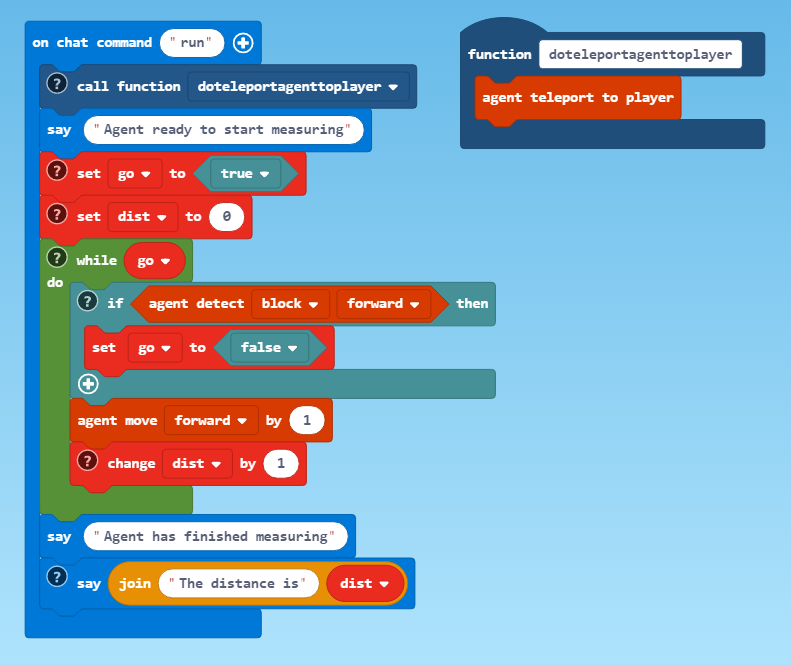 ? comment: calls a function to teleport the agent to the player? comment: go is a Boolean variable used to terminate the while loop when the agent detects a block in front of it.? comment: dist is a number variable used to record the distance to the wallEtc.Testing
.Create a table here showing how you are going to test your applicationVariableNameTypePurposedistNumberTo store the total distance betweengoBooleanLet’s the while loop know if the end has been reachedTest ScenarioExpected input and outputWhat actually happenedWhat need to be fixedTesting that the agent will stop when it hits a wallagent goes forward until it hits into a wallagent stopped in its tracks and didn’t move forwardChange true to false in while statementDoes the agent measure distance correctlyAgent finds wallDistance is displayedWorked dist was displayed as 3. I measured it as 3.Etc.Test ScenarioBoundary InputWhat actually happenedWhat need to be fixedA cow or other animal is in the agent’s wayThere is not a clear run to the wallAgent when through the animalNo fix neededTest ScenarioInvalid InputWhat actually happenedWhat need to be fixedThe agent is in a flat worldThere is no wallAgent went on and on until stoppedNothing this was expected but the user should know how to stop the program